Monday 1st February Prefixes LO: To understand how to use the ‘un’ prefix. 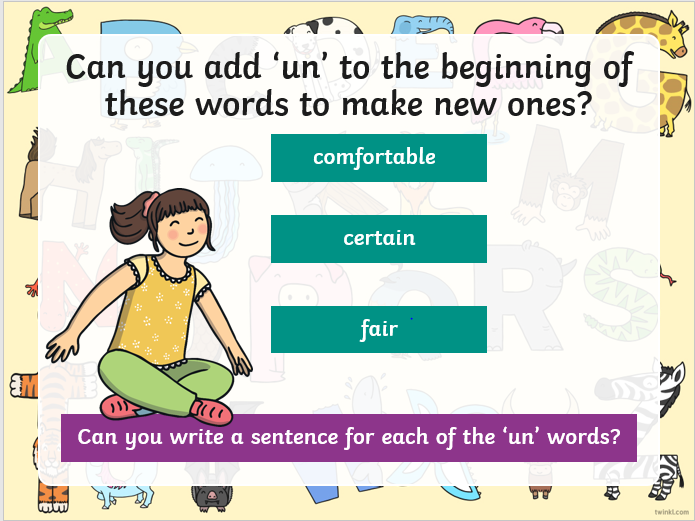 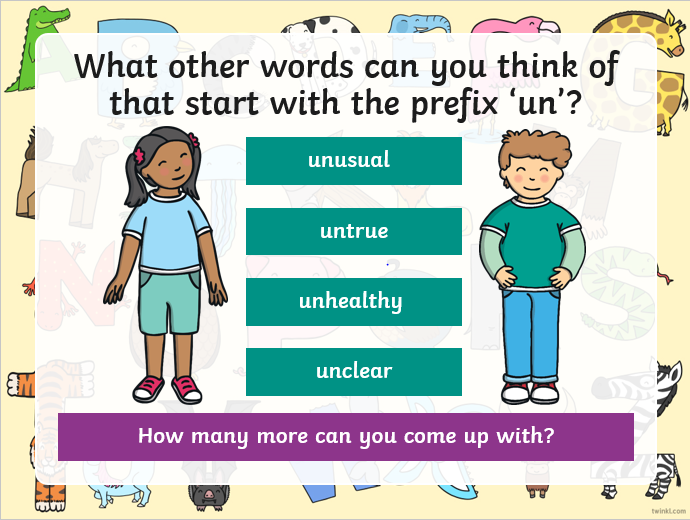 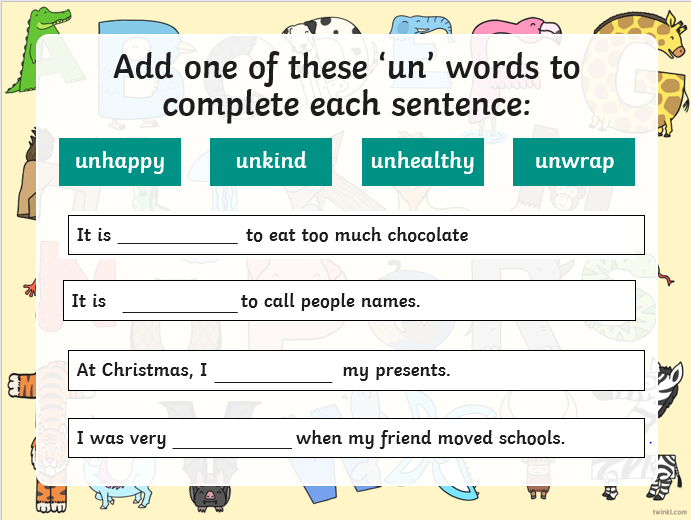 